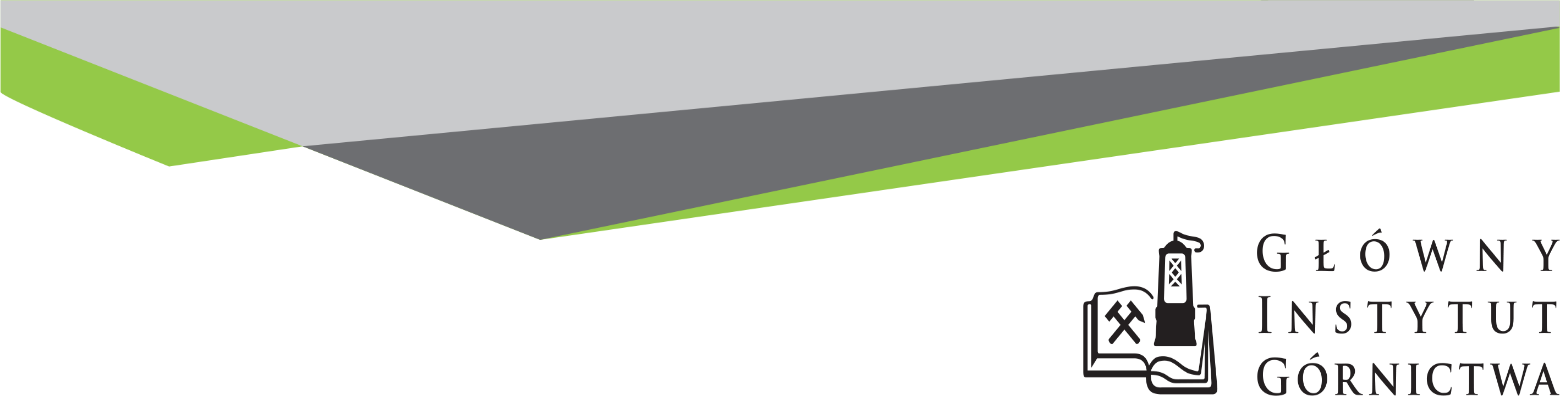 ZAPYTANIE OFERTOWE  z  dnia 21.08.2018 r.Dostawa sprzętu i akcesoriów na potrzeby telefonii mobilnej 
dla Głównego Instytutu GórnictwaInformacje ogólneZamawiający: Główny Instytut Górnictwa; Plac Gwarków 1; 40-166 Katowice.Do niniejszego zapytania ofertowego nie stosuje się przepisów ustawy Prawo 
zamówień publicznych z dnia 29 stycznia 2004 r. (Dz.U. z 2017 poz. 1579 z późn. zm.).Opis przedmiotu zamówienia:1)	Wykonawca dostarczy sprzęt GSM/WCDMA/LTE w ilości równej 87 sztuk.2)	Przedmiotowy sprzęt GSM/WCDMA/LTE musi spełniać następujące wymagania:-	Obsługa standardów GSM 850/900/1800/1900; WCDMA 900/2100, LTE 2100/2600-	typ urządzenia smartfon, jednobryłowy-	procesor minimum 2.0 GHz-	Pamięć RAM minimum 2 GB-	wbudowana pamięć wewnętrzna min 32 GB-	dual SIM-	bez SIMLOCKa-	transmisja GPRS, EDGE, 3G, HSDPA, HSUPA, HSPA, HSPA+, LTE minimum kat 4,-	Wyświetlacz dotykowy min. 1080x1920, min. 5,2”, min. 16 M kolorów, ochrona wyświetlacza-	Wbudowany cyfrowy aparat fotograficzny co najmniej 13,0 Mpix-	Gniazdo karty pamięci microSDHC-	USB (typ: micro USB), Bluetooth, WLAN, GPS-	czytnik linii papilarnych-	złącze jack3)	Wykonawca dostarczy wraz z przedmiotowym sprzętem bez dodatkowych opłat standardowe akcesoria (np. ładowarka, zestaw słuchawkowy, itp.) z którymi aparaty telefoniczne są sprzedawane dla rynku biznesowego.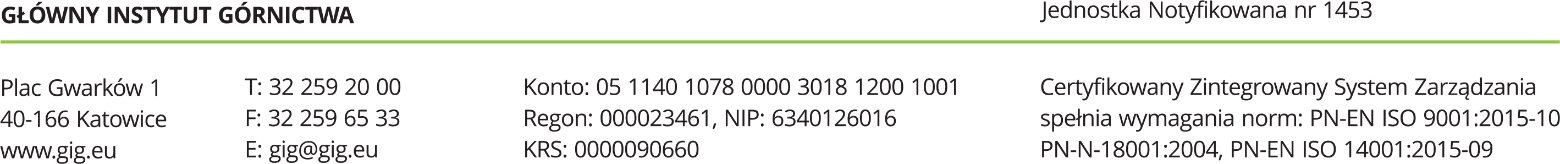 Zamawiający zaakceptuje sprzęt tej klasy będący w chwili składania zamówienia w ofercie Wykonawcy. Zamawiający żąda przedstawienia przynajmniej trzech modeli aparatów telefonicznych spełniających powyższe wymagania i zastrzega sobie prawo do swobodnego wyboru aparatu telefonicznego spośród przedstawionych w ofercie.Wymagane parametry formalno – prawne1)	Sprzęt dostarczony w ramach realizacji umowy musi być sprzętem nowym, pochodzącym z bieżącej produkcji, nie używanym wcześniej w innych projektach.2)	Sprzęt dostarczony w ramach realizacji umowy nie może być sprzętem poddanym procesowi odnowienia (ang. refurbished).3)	Okres gwarancji dla telefonów wynosi minimum 24 miesiące oraz dla akcesoriów wynosi minimum 12 miesięcy i rozpoczyna się od daty dostarczenia do Zamawiającego potwierdzonych protokołem odbioru dostaw.4)	Sprzęt dostarczony w ramach realizacji umowy musi posiadać świadczenia gwarancyjne oparte na gwarancji świadczonej przez producenta sprzętu. Pakiet usług gwarancyjnych musi być kierowany do użytkowników z obszaru Rzeczpospolitej Polskiej.5)	Sprzęt dostarczony w ramach realizacji umowy musi być sprzętem zakupionym w oficjalnym kanale sprzedaży producenta na rynek UE.6)	Sprzęt dostarczony w ramach realizacji umowy musi posiadać zainstalowane tylko oryginalne komponenty.7)	Dostarczane urządzenia i oprogramowanie musi pochodzić z legalnego, autoryzowanego kanału sprzedaży producenta i nie posiadać wad prawnych, zaś korzystanie z niego przez Zamawiającego nie może stanowić naruszenia majątkowych praw autorskich osób trzecich.Osoba do kontaktów z Wykonawcami:-	mgr Piotr Hachuła tel. 32 259 26 47; mail: phachula@gig.euIV.	Wymagania dotyczące Wykonawców oraz dokumenty wymagane wraz z ofertą:Wymagany termin ważności oferty: 30 dni od daty składania ofert.Ofertę należy złożyć na załączonym formularzu ofertowym – załącznik nr 1.Wymagania dotyczące Wykonawców oraz dokumenty które należy dołączyć do oferty:	Pełnomocnictwo ustanowione do reprezentowania Wykonawcy/ów ubiegającego/cych się o udzielenie zamówienia publicznego. Jeżeli Wykonawca działa przez pełnomocnika, to pełnomocnictwo winno zostać dołączone do oferty i posiadać formę oryginału lub kopii uwierzytelnionej przez notariusza.V.	Warunki płatnościw 12 równych miesięcznych ratach.VI.	Kryteria oceny ofert oraz wybór najkorzystniejszej oferty.Zamawiający uzna za najkorzystniejszą i wybierze ofertę, która spełnia wszystkie wymagania określone w opisie przedmiotu zamówienia oraz uzyska największą sumę punktów zgodnie z kryteriami oceny ofert.2.	Wybór ofert dokonywany będzie w oparciu o cenę i wagę3.	Wyliczenie punktów zostanie dokonane z dokładnością do dwóch miejsc po przecinku, zgodnie z matematycznymi zasadami zaokrąglania.VII.	Miejsce i termin składania ofertOfertę według załączonego wzoru należy złożyć do dnia 28.08.2018 r. do godz. 12.00. Ofertę można złożyć drogą elektroniczną lub w siedzibie Zamawiającego:Główny Instytut GórnictwaPlac Gwarków 140-166 KatowiceBudynek B, pokój 9afax: 32 25 85 997e-mail: phachula@gig.euZamawiający zastrzega sobie prawo do unieważnienia zapytania ofertowego w każdej chwili, bez podania przyczyny.Zamawiający informuje, iż ocenie podlegać będą tylko te oferty, które wpłyną do Zamawiającego w okresie od dnia wszczęcia postępowania do dnia, w którym upłynie termin składania ofert.Zamawiający na etapie oceny ofert ma prawo zwrócić się z pytaniami do wykonawcy w celu wyjaśnienia treści oferty. Wykonawca jest zobowiązany do udzielenie wyjaśnienie w terminie wskazanym przez Zamawiającego pod rygorem odrzucenia oferty.VIII.	Termin wykonania zamówienia:do 1 miesiąca od daty zawarcia umowyIX.	Załączniki:Formularz oferty.Załącznik informacyjny RODOZAPRASZAMY DO SKŁADANIA OFERTZałącznik nr 1 do Zapytania ofertowego.__________________pieczęć firmowa WykonawcyNazwa / Imię i nazwisko Wykonawcy:__________________________________________________________________________________________Adres: _______________________________Nr tel.: _______________________________ Adres e-mail: _________________________OFERTAz dnia ____________na Dostawę sprzętu i akcesoriów na potrzeby telefonii mobilnej dla Głównego Instytutu Górnictwa1.	Oferujemy dostawę smartfonu wraz z akcesoriami objętą zamówieniem, zgodnie z wymaganiami określonymi przez Zamawiającego w następujących cenach:za 1 sztukę…………………… zł netto + …..% VAT ...............................zł bruttoza 87 sztuk:…………………… zł netto + …..% VAT ...............................zł brutto2.	Oferujemy dostawę następujących smartfonów wraz z zestawem akcesoriów:-	producent:……………………………..model ……………………………-	producent:……………………………..model ……………………………-	producent:……………………………..model ……………………………2.	Oświadczenie Wykonawcy:2.1	Oświadczam, że cena brutto obejmuje wszystkie koszty realizacji przedmiotu 
zamówienia.2.2	Oświadczam, że spełniam wszystkie wymagania zawarte w Zapytaniu ofertowym.2.3	Oświadczam, że uzyskałem od Zamawiającego wszelkie informacje niezbędne do rzetelnego sporządzenia niniejszej oferty.2.4	Oświadczam, że uznaję się za związanego treścią złożonej oferty, przez okres 30 dni od daty jej złożenia.2.5	Oświadczam, że znane mi są zasady wyboru Wykonawcy i nie wnoszę do nich 
zastrzeżeń._____________________________					____________________________(miejscowość, data)							(podpis)Załącznik nr 2 do Zapytania ofertowego dotyczący RODODotyczy postępowania o udzielenie zamówienia publicznego pn.: Dostawa sprzętu i akcesoriów na potrzeby telefonii mobilnej dla Głównego Instytutu Górnictwa.W nawiązaniu do prowadzonego postępowania oraz w związku z wprowadzeniem nowych przepisów dotyczących danych osobowych (RODO) informuję co następuje:Zgodnie z art. 13 ust. 1 i 2 rozporządzenia Parlamentu Europejskiego i Rady (UE) 2016/679 z dnia 27 kwietnia 2016r. w sprawie ochrony osób fizycznych w związku z przetwarzaniem danych osobowych i w sprawie swobodnego przepływu takich danych oraz uchylenia dyrektywy 95/46/WE (ogólne rozporządzenie o ochronie danych) (Dz. Urz. UE L 119 z 04.05.2016, str. 1), dalej „RODO”, informuję, że: administratorem Pani/Pana danych osobowych jest: Główny Instytut Górnictwa, Plac Gwarków 1; 40-166 Katowice;Administrator wyznaczył Inspektora Ochrony Danych, z którym może się Pani/Pan skontaktować w sprawach związanych z ochroną danych osobowych w następujący sposób: pod adresem e-mail: wlenart@gig.eu, lub pisemnie na adres siedziby administratora.Pani/Pana dane osobowe przetwarzane będą na podstawie art. 6 ust. 1 lit. c RODO w celu związanym z postępowaniem o udzielenie zamówienia publicznego: część 1) Świadczenie usług w zakresie telefonii mobilnej dla Głównego Instytutu Górnictwaczęść 2) Dostawa sprzętu i akcesoriów na potrzeby telefonii mobilnej dla Głównego Instytutu Górnictwaprowadzonym w trybie: zapytania ofertowego;odbiorcami Pani/Pana danych osobowych będą osoby lub podmioty, którym udostępniona zostanie dokumentacja zapytania ofertowego w związku z jawnością postępowania.w odniesieniu do Pani/Pana danych osobowych decyzje nie będą podejmowane w sposób zautomatyzowany, stosowanie do art. 22 RODO;posiada Pani/Pan:na podstawie art. 15 RODO prawo dostępu do danych osobowych Pani/Pana dotyczących;na podstawie art. 16 RODO prawo do sprostowania Pani/Pana danych osobowych(1);na podstawie art. 18 RODO prawo żądania od administratora ograniczenia przetwarzania danych osobowych z zastrzeżeniem przypadków, o których mowa w art. 18 ust. 2 RODO(2);  prawo do wniesienia skargi do Prezesa Urzędu Ochrony Danych Osobowych, gdy uzna Pani/Pan, że przetwarzanie danych osobowych Pani/Pana dotyczących narusza przepisy RODO;nie przysługuje Pani/Panu:w związku z art. 17 ust. 3 lit. b, d lub e RODO prawo do usunięcia danych osobowych;prawo do przenoszenia danych osobowych, o którym mowa w art. 20 RODO;na podstawie art. 21 RODO prawo sprzeciwu, wobec przetwarzania danych osobowych, gdyż podstawą prawną przetwarzania Pani/Pana danych osobowych jest art. 6 ust. 1 lit. c RODO.  (1) Wyjaśnienie: skorzystanie z prawa do sprostowania nie może skutkować zmianą wyniku postępowania
o udzielenie zamówienia publicznego ani zmianą postanowień umowy w zakresie niezgodnym z ustawą Pzp oraz nie może naruszać integralności protokołu oraz jego załączników.(2) Wyjaśnienie: prawo do ograniczenia przetwarzania nie ma zastosowania w odniesieniu do przechowywania, w celu zapewnienia korzystania ze środków ochrony prawnej lub w celu ochrony praw innej osoby fizycznej lub prawnej, lub z uwagi na ważne względy interesu publicznego Unii Europejskiej lub państwa członkowskiego.Lp.Kryteria ocenyZnaczenie (waga) [% / pkt]11Cena aparatu telefonicznego wraz z akcesoriami100